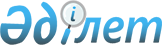 "2023-2025 жылдарға арналған Глубокое аудандық бюджеті туралы" Глубокое аудандық мәслихатының 2022 жылғы 23 желтоқсандағы № 27/2-VII шешіміне өзгерістер енгізу туралыШығыс Қазақстан облысы Глубокое аудандық мәслихатының 2023 жылғы 27 қарашадағы № 7/2-VIII шешімі
      Глубокое аудандық мәслихаты ШЕШТІ:
      1. "2023 - 2025 жылдарға арналған Глубокое аудандық бюджеті туралы" Глубокое аудандық мәслихатының 2022 жылғы 23 желтоқсандағы № 27/2-VII шешіміне келесі өзгерістер енгізілсін:
      1- тармақ жаңа редакцияда жазылсын: 
      "1. 2023-2025 жылдарға арналған Глубокое аудандық бюджеті тиісінше 1, 2 және 3 қосымшаларға сәйкес, оның ішінде 2023 жылға арналған келесі көлемдерде бекітілсін:
      1) кірістер – 10 562 504,2 мың теңге, оның ішінде:
      салықтық түсімдер – 6 125 691,8 мың теңге;
      салықтық емес түсімдер – 75349,2 мың теңге;
      негізгі капиталды сатудан түсетін түсімдер – 86 697 мың теңге;
      трансферттер түсімі – 4 274 766,2 мың теңге;
      2) шығындар – 11 079 624,4 мың теңге;
      3) таза бюджеттік кредиттеу – - 11 161 мың теңге, оның ішінде:
      бюджеттік кредиттер – 72 450 мың теңге;
      бюджеттік кредиттерді өтеу – 83 611 мың теңге;
      4) қаржы активтерімен операциялар бойынша сальдо - 0 мың теңге, оның ішінде:
      қаржы активтерін сатып алу - 0 мың теңге;
      мемлекеттің қаржы активтерін сатудан түсетін түсімдер - 0 мың теңге;
      5) бюджет тапшылығы (профициті) – - 505 959,2 мың теңге;
      6) бюджет тапшылығын қаржыландыру (профицитін пайдалану) - 505 959,2 мың теңге, оның ішінде:
      қарыздар түсімі – 322 266 мың теңге;
      қарыздарды өтеу – 83 611 мың теңге;
      бюджет қаражатының пайдаланылатын қалдықтары – 267 304,2 мың теңге.";
      3-тармақ жаңа редакцияда жазылсын: 
      "3. 2023 жылға арналған аудандық бюджетте дамытуға нысаналы трансферттер 2 363 764,6 мың теңге сомасында көзделсін.
      2023 жылға арналған аудан бюджетінде нысаналы трансферттерді бөлу Глубокое аудандық әкімдігінің қаулысымен айқындалады.";
      6-тармақ жаңа редакцияда жазылсын: 
      "6. 2023 жылға арналған аудандық бюджетте ағымдағы нысаналы трансферттер 1 910 889,1 мың теңге сомасында, оның ішінде республикалық бюджеттен 193 358 мың теңге сомасында, облыстық бюджеттен 1 717 531,1 мың теңге сомасында ескерілсін.
      2023 жылға арналған аудан бюджетіне облыстық бюджеттен ағымдағы нысаналы трансферттерді бөлу Глубокое ауданы әкімдігінің қаулысымен айқындалады.";
      8-тармақ жаңа редакцияда жазылсын:
      "8. 2023 жылға арналған аудандық бюджетте нысаналы трансферттер кенттер мен ауылдық округтердің бюджеттеріне 1 329 405,4 мың теңге сомасында көзделсін.
      2023 жылға арналған аудан бюджетінен кенттер мен ауылдық округтердің бюджеттеріне нысаналы трансферттерді бөлу Глубокое аудандық әкімдігінің қаулысымен айқындалады.";
      1-қосымша осы шешімнің қосымшасына сәйкес жаңа редакцияда жазылсын.
      2. Осы шешім 2023 жылдың 1 қаңтарынан бастап қолданысқа енгізіледі.  2023 жылға арналған Глубокое аудандық бюджет
					© 2012. Қазақстан Республикасы Әділет министрлігінің «Қазақстан Республикасының Заңнама және құқықтық ақпарат институты» ШЖҚ РМК
				
      Глубокое аудандық мәслихатының төрағасы 

А. Калигожин
Глубокое аудандық 
мәслихатының  2023 жылғы 27 
қарашадағы № 7/2-VIIІ 
шешіміне қосымшаГлубокое аудандық 
мәслихатының 2022 жылғы 23 
желтоқсандағы № 27/2-VII 
шешіміне 1 қосымша
Санаты
Санаты
Санаты
Санаты
Сомасы,
мың теңге
Сыныбы
Сыныбы
Сыныбы
Сомасы,
мың теңге
Ішкі сыныбы
Ішкі сыныбы
Сомасы,
мың теңге
Атауы
Сомасы,
мың теңге
1
2
3
4
5
I. Кірістер
10562504,2
Меншікті кірістер
6287738
1
Салықтық түсімдер
6125691,8
1
01
Табыс салығы
3561247,1
1
Корпоративтік табыс салығы
841308,7
1
01
2
Жеке табыс салығы
2719938,4
1
03
Әлеуметтiк салық
1911341,2
1
03
1
Әлеуметтік салық
1911341,2
1
04
Меншiкке салынатын салықтар
512535
1
04
1
Мүлiкке салынатын салықтар
501638
1
04
3
Жер салығы
10897
1
05
Тауарларға, жұмыстарға және көрсетілетін қызметтерге салынатын iшкi салықтар
104788,9
1
05
2
Акциздер
20755
1
05
3
Табиғи және басқа да ресурстарды пайдаланғаны үшiн түсетiн түсiмдер
61025,2
1
05
4
Кәсiпкерлiк және кәсiби қызметтi жүргiзгенi үшiн алынатын алымдар
23008,3
1
08
Заңдық маңызы бар әрекеттерді жасағаны және (немесе) оған уәкілеттігі бар мемлекеттік органдар немесе лауазымды адамдар құжаттар бергені үшін алынатын міндетті төлемдер
35780
1
08
1
Мемлекеттік баж
35780
2
Салықтық емес түсiмдер
75349,2
2
01
Мемлекеттік меншіктен түсетін кірістер
11424
2
01
5
Мемлекет меншігіндегі мүлікті жалға беруден түсетін кірістер
11332
7
Мемлекеттік бюджеттен берілген кредиттер бойынша сыйақылар
92
03
Мемлекеттік бюджеттен қаржыландырылатын мемлекеттік мекемелер ұйымдастыратын мемлекеттік сатып алуды өткізуден түсетін ақша түсімдері 
725,6
1
Мемлекеттік бюджеттен қаржыландырылатын мемлекеттік мекемелер ұйымдастыратын мемлекеттік сатып алуды өткізуден түсетін ақша түсімдері 
725,6
2
04
Мемлекеттік бюджеттен қаржыландырылатын, сондай-ақ Қазақстан Республикасы Ұлттық Банкінің бюджетінен (шығыстар сметасынан) ұсталатын және қаржыландырылатын мемлекеттік мекемелер салатын айыппұлдар, өсімпұлдар, санкциялар, өндіріп алулар
820
2
04
1
Мұнай секторы ұйымдарынан, Жәбірленушілерге өтемақы қорына, Білім беру инфрақұрылымын қолдау қорына және Арнаулы мемлекеттік қорға түсетін түсімдерді қоспағанда, мемлекеттік бюджеттен қаржыландырылатын, сондай-ақ Қазақстан Республикасы Ұлттық Банкінің бюджетінен (шығыстар сметасынан) ұсталатын және қаржыландырылатын мемлекеттік мекемелер салатын айыппұлдар, өсімпұлдар, санкциялар, өндіріп алулар
820
2
06
Басқа да салықтық емес түсiмдер
62379,6
2
06
1
Басқа да салықтық емес түсiмдер
62379,6
3
Негізгі капиталды сатудан түсетін түсімдер
86697
01
Мемлекеттік мекемелерге бекітілген мемлекеттік мұлікті сату
75332,6
1
Мемлекеттік мекемелерге бекітілген мемлекеттік мұлікті сату
75332,6
3
03
Жердi және материалдық емес активтердi сату
11364,4
3
03
1
Жерді сату
11364,4
4
Трансферттер түсімі
4274766,2
01
Төмен тұрған мемлекеттiк басқару органдарынан трансферттер
112,5
3
Аудандық маңызы бар қалалардың, ауылдардың, кенттердің, ауылдық округтардың бюджеттерінен трансферттер
112,5
4
02
Мемлекеттiк басқарудың жоғары тұрған органдарынан түсетiн трансферттер
4274653,7
4
02
2
Облыстық бюджеттен түсетiн трансферттер
4274653,7
Функционалдық топ
Функционалдық топ
Функционалдық топ
Функционалдық топ
Функционалдық топ
Сомасы,
мың теңге
Функционалдық кіші топ
Функционалдық кіші топ
Функционалдық кіші топ
Функционалдық кіші топ
Сомасы,
мың теңге
Бағдарлама әкімшісі
Бағдарлама әкімшісі
Бағдарлама әкімшісі
Сомасы,
мың теңге
Бағдарлама
Бағдарлама
Сомасы,
мың теңге
Атауы
Сомасы,
мың теңге
1
2
3
4
5
6
II. Шығындар
11079624,4
01
Жалпы сипаттағы мемлекеттiк көрсетілетін қызметтер
2710795,9
1
Мемлекеттiк басқарудың жалпы функцияларын орындайтын өкiлдi, атқарушы және басқа органдар
862548,1
112
Аудан (облыстық маңызы бар қала) мәслихатының аппараты
43451
001
Аудан (облыстық маңызы бар қала) мәслихатының қызметін қамтамасыз ету жөніндегі қызметтер
43451
122
Аудан (облыстық маңызы бар қала) әкімінің аппараты
819097,1
001
Аудан (облыстық маңызы бар қала) әкімінің қызметін қамтамасыз ету жөніндегі қызметтер
225910,8
003
Мемлекеттік органның күрделі шығыстары
1627,4
113
Төменгі тұрған бюджеттерге берілетін нысаналы ағымдағы трансферттер
591558,9
2
Қаржылық қызмет
47158,8
452
Ауданның (облыстық маңызы бар қаланың) қаржы бөлімі
47158,8
001
Ауданның (облыстық маңызы бар қаланың) бюджетін орындау және коммуналдық меншігін басқару саласындағы мемлекеттік саясатты іске асыру жөніндегі қызметтер
43394,1
003
Салық салу мақсатында мүлікті бағалауды жүргізу
3630
010
Жекешелендіру, коммуналдық меншікті басқару, жекешелендіруден кейінгі қызмет және осыған байланысты дауларды реттеу 
52,5
018
Мемлекеттік органның күрделі шығыстары
82,2
5
Жоспарлау және статистикалық қызмет
49361,1
453
Ауданның (облыстық маңызы бар қаланың) экономика және бюджеттік жоспарлау бөлімі
49361,1
001
Экономикалық саясатты, мемлекеттік жоспарлау жүйесін қалыптастыру және дамыту саласындағы мемлекеттік саясатты іске асыру жөніндегі қызметтер
49361,1
9
Жалпы сипаттағы өзге де мемлекеттiк қызметтер
1751727,9
454
Ауданның (облыстық маңызы бар қаланың) кәсіпкерлік және ауыл шаруашылығы бөлімі
52141,5
001
Жергілікті деңгейде кәсіпкерлікті және ауыл шаруашылығын дамыту саласындағы мемлекеттік саясатты іске асыру жөніндегі қызметтер
51889,5
007
Мемлекеттік органның күрделі шығыстары
252
458
Ауданның (облыстық маңызы бар қаланың) тұрғын үй-коммуналдық шаруашылығы, жолаушылар көлігі және автомобиль жолдары бөлімі
1497371,1
001
Жергілікті деңгейде тұрғын үй-коммуналдық шаруашылығы, жолаушылар көлігі және автомобиль жолдары саласындағы мемлекеттік саясатты іске асыру жөніндегі қызметтер
230575,3
013
Мемлекеттік органның күрделі шығыстары
1537
113
Төменгі тұрған бюджеттерге берілетін нысаналы ағымдағы трансферттер
1265258,8
472
Ауданның (облыстық маңызы бар қаланың) құрылыс, сәулет және қала құрылысы бөлімі
202215,3
040
Мемлекеттік органдардың объектілерін дамыту
202215,3
02
Қорғаныс
469021,6
1
Әскери мұқтаждар
23092,2
122
Аудан (облыстық маңызы бар қала) әкімінің аппараты
23092,2
005
Жалпыға бірдей әскери міндетті атқару шеңберіндегі іс-шаралар
23092,2
2
Төтенше жағдайлар жөнiндегi жұмыстарды ұйымдастыру
445929,4
122
Аудан (облыстық маңызы бар қала) әкімінің аппараты
445929,4
006
Аудан (облыстық маңызы бар қала) ауқымындағы төтенше жағдайлардың алдын алу және оларды жою
434886,3
007
Аудандық (қалалық) ауқымдағы дала өрттерінің, сондай-ақ мемлекеттік өртке қарсы қызмет органдары құрылмаған елдi мекендерде өрттердің алдын алу және оларды сөндіру жөніндегі іс-шаралар
11043,1
06
Әлеуметтiк көмек және әлеуметтiк қамсыздандыру
836392,8
1
Әлеуметтiк қамсыздандыру
76926,8
451
Ауданның (облыстық маңызы бар қаланың) жұмыспен қамту және әлеуметтік бағдарламалар бөлімі
76926,8
005
Мемлекеттік атаулы әлеуметтік көмек 
76127,8
057
Атаулы мемлекеттік әлеуметтік көмек алушылар болып табылатын жеке тұлғаларды телевизиялық абоненттiк жалғамалармен қамтамасыз ету
799
2
Әлеуметтiк көмек
600132,5
451
Ауданның (облыстық маңызы бар қаланың) жұмыспен қамту және әлеуметтік бағдарламалар бөлімі
600132,5
002
Жұмыспен қамту бағдарламасы
151281
004
Ауылдық жерлерде тұратын денсаулық сақтау, білім беру, әлеуметтік қамтамасыз ету, мәдениет, спорт және ветеринар мамандарына отын сатып алуға Қазақстан Республикасының заңнамасына сәйкес әлеуметтік көмек көрсету
72155,8
006
Тұрғын үйге көмек көрсету
48,1
007
Жергілікті өкілетті органдардың шешімі бойынша мұқтаж азаматтардың жекелеген топтарына әлеуметтік көмек
82901,7
010
Үйден тәрбиеленіп оқытылатын мүгедек балаларды материалдық қамтамасыз ету
12340,3
014
Мұқтаж азаматтарға үйде әлеуметтiк көмек көрсету
217412,6
017
Оңалтудың жеке бағдарламасына сәйкес мұқтаж мүгедектігі бар адамдарды протездік-ортопедиялық көмек, сурдотехникалық құралдар, тифлотехникалық құралдар, санаторий-курорттық емделу, мiндеттi гигиеналық құралдармен қамтамасыз ету, арнаулы жүрiп-тұру құралдары, жеке көмекшінің және есту бойынша мүгедектігі бар адамдарға қолмен көрсететiн тіл маманының қызметтері мен қамтамасыз ету
21564
023
Жұмыспен қамту орталықтарының қызметін қамтамасыз ету
42429
9
Әлеуметтiк көмек және әлеуметтiк қамтамасыз ету салаларындағы өзге де қызметтер
159333,5
451
Ауданның (облыстық маңызы бар қаланың) жұмыспен қамту және әлеуметтік бағдарламалар бөлімі
159333,5
001
Жергілікті деңгейде халық үшін әлеуметтік бағдарламаларды жұмыспен қамтуды қамтамасыз етуді іске асыру саласындағы мемлекеттік саясатты іске асыру жөніндегі қызметтер
72311,5
011
Жәрдемақыларды және басқа да әлеуметтік төлемдерді есептеу, төлеу мен жеткізу бойынша қызметтерге ақы төлеу
3712
050
Қазақстан Республикасында мүгедектердің құқықтарын қамтамасыз етуге және өмір сүру сапасын жақсарту
83310
07
Тұрғын үй-коммуналдық шаруашылық
1881176,9
1
Тұрғын үй шаруашылығы
1400995,6
458
Ауданның (облыстық маңызы бар қаланың) тұрғын үй-коммуналдық шаруашылығы, жолаушылар көлігі және автомобиль жолдары бөлімі
303660
004
Азаматтардың жекелеген санаттарын тұрғын үймен қамтамасыз ету
303660
472
Ауданның (облыстық маңызы бар қаланың) құрылыс, сәулет және қала құрылысы бөлімі
1097335,6
003
Коммуналдық тұрғын үй қорының тұрғын үйін жобалау және (немесе) салу, реконструкциялау
737614
004
Инженерлік-коммуникациялық инфрақұрылымды жобалау, дамыту және (немесе) жайластыру
359721,6
2
Коммуналдық шаруашылық
479673,3
472
Ауданның (облыстық маңызы бар қаланың) құрылыс, сәулет және қала құрылысы бөлімі
479673,3
058
Елді мекендердегі сумен жабдықтау және су бұру жүйелерін дамыту
479673,3
3
Елді-мекендерді көркейту
508
458
Ауданның (облыстық маңызы бар қаланың) тұрғын үй-коммуналдық шаруашылығы, жолаушылар көлігі және автомобиль жолдары бөлімі
508
016
Елдi мекендердiң санитариясын қамтамасыз ету
508
08
Мәдениет, спорт, туризм және ақпараттық кеңістiк
832024,2
1
Мәдениет саласындағы қызмет
437070
455
Ауданның (облыстық маңызы бар қаланың) мәдениет және тілдерді дамыту бөлімі
426427,4
003
Мәдени-демалыс жұмысын қолдау
426427,4
472
Ауданның (облыстық маңызы бар қаланың) құрылыс, сәулет және қала құрылысы бөлімі
10642,6
011
Мәдениет объектілерін дамыту
10642,6
2
Спорт
70873,9
465
Ауданның (облыстық маңызы бар қаланың) дене шынықтыру және спорт бөлімі
70873,9
001
Жергілікті деңгейде дене шынықтыру және спорт саласындағы мемлекеттік саясатты іске асыру жөніндегі қызметтер
25397,6
006
Аудандық (облыстық маңызы бар қалалық) деңгейде спорттық жарыстар өткiзу
6844
007
Әртүрлi спорт түрлерi бойынша аудан (облыстық маңызы бар қала) құрама командаларының мүшелерiн дайындау және олардың облыстық спорт жарыстарына қатысуы
37132,3
113
Төменгі тұрған бюджеттерге берілетін нысаналы ағымдағы трансферттер
1500
3
Ақпараттық кеңiстiк
215904
455
Ауданның (облыстық маңызы бар қаланың) мәдениет және тілдерді дамыту бөлімі
197171
006
Аудандық (қалалық) кiтапханалардың жұмыс iстеуi
177887
007
Мемлекеттiк тiлдi және Қазақстан халқының басқа да тiлдерін дамыту
19284
456
Ауданның (облыстық маңызы бар қаланың) ішкі саясат бөлімі
18733
002
Мемлекеттік ақпараттық саясат жүргізу жөніндегі қызметтер
18733
9
Мәдениет, спорт, туризм және ақпараттық кеңiстiктi ұйымдастыру жөнiндегi өзге де қызметтер
108176,3
455
Ауданның (облыстық маңызы бар қаланың) мәдениет және тілдерді дамыту бөлімі
25179
001
Жергілікті деңгейде тілдерді және мәдениетті дамыту саласындағы мемлекеттік саясатты іске асыру жөніндегі қызметтер
23481
032
Ведомстволық бағыныстағы мемлекеттік мекемелер және ұйымдарының күрделі шығыстары
1698
456
Ауданның (облыстық маңызы бар қаланың) ішкі саясат бөлімі
82997,3
001
Жергілікті деңгейде ақпарат, мемлекеттілікті нығайту және азаматтардың әлеуметтік сенімділігін қалыптастыру саласында мемлекеттік саясатты іске асыру жөніндегі қызметтер
39914
003
Жастар саясаты саласында іс-шараларды іске асыру
42835
006
Мемлекеттік органның күрделі шығыстары
248,3
09
Отын-энергетика кешенi және жер қойнауын пайдалану
900000
1
Отын және энергетика
900000
472
Ауданның (облыстық маңызы бар қаланың) құрылыс, сәулет және қала құрылысы бөлімі
900000
009
Жылу-энергетикалық жүйені дамыту
900000
10
Ауыл, су, орман, балық шаруашылығы, ерекше қорғалатын табиғи аумақтар, қоршаған ортаны және жануарлар дүниесін қорғау, жер қатынастары
71429
6
Жер қатынастары
31962
463
Ауданның (облыстық маңызы бар қаланың) жер қатынастары бөлімі
31962
001
Аудан (облыстық маңызы бар қала) аумағында жер қатынастарын реттеу саласындағы мемлекеттік саясатты іске асыру жөніндегі қызметтер
31626
006
Аудандардың, облыстық маңызы бар, аудандық маңызы бар қалалардың, кенттердiң, ауылдардың, ауылдық округтердiң шекарасын белгiлеу кезiнде жүргiзiлетiн жерге орналастыру
336
9
Ауыл, су, орман, балық шаруашылығы, қоршаған ортаны қорғау және жер қатынастары саласындағы басқа да қызметтер
39467
453
Ауданның (облыстық маңызы бар қаланың) экономика және бюджеттік жоспарлау бөлімі
39467
099
Мамандарға әлеуметтік қолдау көрсету жөніндегі шараларды іске асыру
39467
11
Өнеркәсіп, сәулет, қала құрылысы және құрылыс қызметі
54749
2
Сәулет, қала құрылысы және құрылыс қызметі
54749
472
Ауданның (облыстық маңызы бар қаланың) құрылыс, сәулет және қала құрылысы бөлімі
54749
001
Жергілікті деңгейде құрылыс, сәулет және қала құрылысы саласындағы мемлекеттік саясатты іске асыру жөніндегі қызметтер
41618,4
013
Аудан аумағында қала құрылысын дамытудың кешенді схемаларын, аудандық (облыстық) маңызы бар қалалардың, кенттердің және өзге де ауылдық елді мекендердің бас жоспарларын әзірлеу
12800
015
Мемлекеттік органның күрделі шығыстары
330,6
12
Көлiк және коммуникация
893074,8
1
Автомобиль көлiгi
822398,2
458
Ауданның (облыстық маңызы бар қаланың) тұрғын үй-коммуналдық шаруашылығы, жолаушылар көлігі және автомобиль жолдары бөлімі
822398,2
022
Көлік инфрақұрылымын дамыту
24036,7
023
Автомобиль жолдарының жұмыс істеуін қамтамасыз ету
59099,7
045
Аудандық маңызы бар автомобиль жолдарын және елді-мекендердің көшелерін күрделі және орташа жөндеу
739261,8
9
Көлiк және коммуникациялар саласындағы өзге де қызметтер
70676,6
458
Ауданның (облыстық маңызы бар қаланың) тұрғын үй-коммуналдық шаруашылығы, жолаушылар көлігі және автомобиль жолдары бөлімі
70676,6
037
Әлеуметтік маңызы бар қалалық (ауылдық), қала маңындағы және ауданішілік қатынастар бойынша жолаушылар тасымалдарын субсидиялау
70676,6
13
Басқалар
112294,1
9
Басқалар
112294,1
452
Ауданның (облыстық маңызы бар қаланың) қаржы бөлімі
112294,1
012
Ауданның (облыстық маңызы бар қаланың) жергілікті атқарушы органының резерві 
112294,1
14
Борышқа қызмет көрсету
36663,6
1
Борышқа қызмет көрсету
36663,6
452
Ауданның (облыстық маңызы бар қаланың) қаржы бөлімі
36663,6
013
Жергілікті атқарушы органдардың облыстық бюджеттен қарыздар бойынша сыйақылар мен өзге де төлемдерді төлеу бойынша борышына қызмет көрсету
36663,6
15
Трансферттер
2282002,5
15
1
Трансферттер
2282002,5
15
1
452
Ауданның (облыстық маңызы бар қаланың) қаржы бөлімі
2282002,5
006
Пайдаланылмаған (толық пайдаланылмаған) нысаналы трансферттерді қайтару
461,5
024
Заңнаманы өзгертуге байланысты жоғары тұрған бюджеттің шығындарын өтеуге төменгі тұрған бюджеттен ағымдағы нысаналы трансферттер
2225882
054
Қазақстан Республикасының Ұлттық қорынан берілетін нысаналы трансферт есебінен республикалық бюджеттен бөлінген пайдаланылмаған (түгел пайдаланылмаған) нысаналы трансферттердің сомасын қайтару
8542
15
1
452
038
Субвенциялар
47117
III. Таза бюджеттік кредиттеу
-11161
Бюджеттік кредиттер
72450
10
Ауыл, су, орман, балық шаруашылығы, ерекше қорғалатын табиғи аумақтар, қоршаған ортаны және жануарлар дүниесін қорғау, жер қатынастары
72450
9
Ауыл, су, орман, балық шаруашылығы, қоршаған ортаны қорғау және жер қатынастары саласындағы басқа да қызметтер
72450
453
Ауданның (облыстық маңызы бар қаланың) экономика және бюджеттік жоспарлау бөлімі
72450
10
006
Мамандарды әлеуметтік қолдау шараларын іске асыру үшін бюджеттік кредиттер
72450
Бюджеттік кредиттерді өтеу
83611
5
Бюджеттік кредиттерді өтеу
83611
01
Бюджеттік кредиттерді өтеу
83611
01
1
Мемлекеттік бюджеттен берілген бюджеттік кредиттерді өтеу
83611
IV. Қаржы активтерімен операциялар бойынша сальдо
0
Қаржы активтерін сатып алу
0
Мемлекеттің қаржы активтерін сатудан түсетін түсімдер
0
V. Бюджет тапшылығы (профициті)
-505959,2
VI. Бюджет тапшылығын қаржыландыру (профицитін пайдалану)
505959,2
Қарыздар түсімі
322266
7
Қарыздар түсімі
322266
01
Мемлекеттік ішкі қарыздар
322266
2
Қарыз алу келісім-шарттары
322266
Қарыздарды өтеу
83611
16
Қарыздарды өтеу
83611
1
Қарыздарды өтеу
83611
452
Ауданның (облыстық маңызы бар қаланың) қаржы бөлімі
83611
008
Жергілікті атқарушы органның жоғары тұрған бюджет алдындағы борышын өтеу
83611
8
Бюджет қаражатының пайдаланылатын қалдықтары
267304,2
01
Бюджет қаражаты қалдықтары
267304,2
1
Бюджет қаражатының бос қалдықтары
267304,2